Publicado en Madrid el 14/01/2022 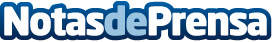 El artista brasileño Mauricio Severo, se convierte en uno de los referentes  del sector LGBTIQ en EspañaDesde hace más de una década viviendo en Europa, el cantante, presentador y director de Prince Magazine, continúa apostando por la comunidad LGBTIQDatos de contacto:Gemma Landoiro675943952Nota de prensa publicada en: https://www.notasdeprensa.es/el-artista-brasileno-mauricio-severo-se Categorias: Nacional Comunicación Sociedad Emprendedores Recursos humanos http://www.notasdeprensa.es